Publicado en España el 04/07/2022 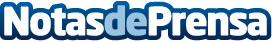 Germán Joyeros aterriza en el corazón de ValenciaLa nueva boutique de la firma madrileña abrirá sus puertas en el número 43 de la Calle Colón, en plena milla de oro de ValenciaDatos de contacto:Germán Joyeros608 32 91 68Nota de prensa publicada en: https://www.notasdeprensa.es/german-joyeros-aterriza-en-el-corazon-de Categorias: Nacional Franquicias Moda Valencia http://www.notasdeprensa.es